Children, Young People and Families Sheffield Music Hub - Block C,Stadia Technology Park, 60 Shirland Lane, Sheffield, S9 3SP.  Tel: 07815 003621	E-mail: dawn.allenby@sheffield.gov.ukWebsite: www.sheffieldmusichub.org11th May 2018Music Hub Leavers’ ConcertDear Parents and Carers, Sheffield Music Hub is excited to share the details of our upcoming annual Leavers’ Concert at Sheffield Cathedral. This concert celebrates the progression and achievements of our musicians and to wish them ‘good luck’ for the future.Performers detailsAudience detailsIf you have any questions, please do not hesitate to get in touch on 07815 003621 or dawn.allenby@sheffield.gov.uk.With best wishes,Dawn AllenbyMusic LeaderReply Slip: Please return to your conductor by 8 JuneMusic Hub Leavers’ Concert, Monday 02 JulyName:							Group: ____________________________My child is able to attend the concert on Monday 02 JulyMy child is unable to attend								I do / do not give my child permission to leave the cathedral between the rehearsal and concertSigned (Parent/Guardian)								Date:											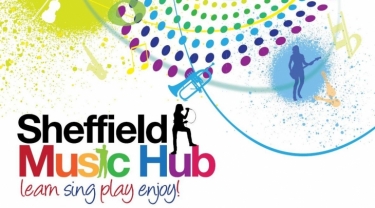 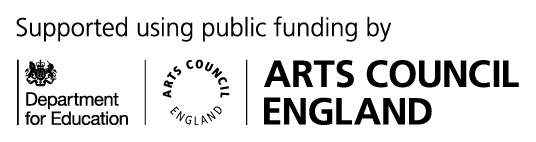 Group(s) performingSenior OrchestraFestival Band Senior FlutesSenior OboesSenior Clarinets (Alley Cats)Senior BassoonsIntermediate BassoonsConcert date and timeMonday 2nd July, 7.30pmConcert venueSheffield Cathedral, Church Street, S1 1HAArrival/rehearsal time3.45 – 4.25 Senior Orchestra5.00 – 5.35 Festival Band5.40 – 5.55 Senior and Intermediate Bassoons6.00 – 6.15 Senior Clarinets (Alley Cats)6.20 – 6.35 Senior Flutes6.40 – 6.55 Senior OboesArrival details Please arrive at the performers entrance to sign in with your group.Concert dressAll black except for Festival Band who will wear white tops and black bottoms.Any additional detailsPlease return the reply slip to your conductor to confirm your attendance.Performers who are rehearsing before 6.00pm may wish to leave the cathedral between the rehearsal and concert. However, they must (if they are under the age of 18) return the signed permission slip. Ticket prices£8.00 adults / £4.00 under 18’s.Ticket purchase details  Tickets will be available online from our ticket partner, Eventbrite, from 4th June until 11.00am 2nd July.  You will find links to the online tickets on the Events page. at www.sheffieldmusichub.org/events (Please note the link will be available before this time but it will not work until 9.00am on 4th June.)For the first 10 days tickets will be limited to 2 per family. From the 18th June, remaining tickets will be available on a first come first served basis so families can reserve additional tickets at this point subject to availability. Any remaining tickets may be available on the door.  We anticipate the concert will sell out, so it is strongly recommended to reserve tickets within the first 10 days to avoid disappointment.Doors open7.00pmStart Time7.30pmEstimated finish time9.30pm